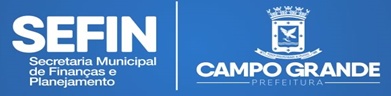 Requerimento de Exclusão de SóciosO Contribuinte,     ,com documento de Identificação RG n.      e CPF n.      solicita a exclusão de seu nome do quadro societário da Empresa      com Inscrição Municipal n.     , considerando não fazer parte desta sociedade, conforme comprova documento em anexo (cópia da alteração contratual onde o contribuinte se retira da sociedade ou Certidão Simplificada da JUCEMS).Data:      __________________________Assinatura do ContribuinteTelefone:      Informe seu e-mail: